Телефоны «горячей линии»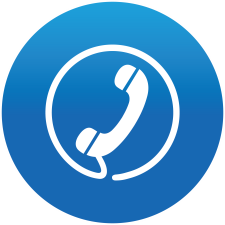 по вопросам документационной нагрузкина педагогических работниковУправление образования администрациимуниципального образования Красноармейский районтел. 8(86165) 3-13-65, 8(918) 966-55-40часы работы: с 8.00 ч. до 17.00 ч., перерыв с 12.00 ч.  до 13.00 ч.Ответственное лицо по исполнению требований о снижениидокументационной нагрузки педагогов:Касьянова Елена Владимировна, главный специалист управления образованияУправление по надзору и контролю в сфере образованияминистерства образования, науки и молодежной политики Краснодарского краятел. 8(989) 198-12-56,  8(861)298-26-07